Member-Member Golf TournamentApril 23rd – 25th 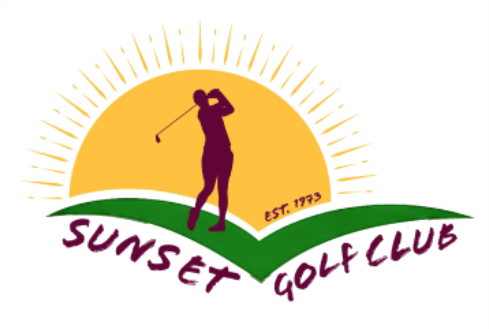 $50.00/Member (w/unlimited cart)$60.00/Member (w/out unlimited cart)Includes Food & PrizesReserve Your Spot by Returning this Form with Your CheckFriday, April 23rd	Pairings Party with hors d’oeuvresEntertainment from 6pm to 9pmSaturday, April 24th 8am Continental Breakfast9am Shotgun.  Golf format is 18 holes stroke play (best net of two balls).Sunday, April 25th 8am Continental Breakfast9am Shotgun.  Golf format is 18 Hole Shamble.*Followed by an awards luncheon*Shamble – All members of a team tee off & the best drive of the four is selected, similar to a scramble.  From that point, all four golfers play their own ball from the location of the best tee shot to the hole.			Paid:			 ck#                                   Member’s Name					 cash